1.Название изделия: «Веерный дренаж»                                                           2.Описание изделия: Полезная модель относится к медицине, а именно к абдоминальной хирургии. Данное дренажное устройство предназначенр для создания адекватного дренирования остаточной полости, для эвакуации жидкости. Веерный дренаж представляет собой гибкую трубку из силикона с боковыми ответвлениями. Количество боковых ответвлений зависит от размеров остаточной полости, минимальное количество ответвлений равно 2 с каждой стороны основного ствола дренажа. Угол ответвления равен 45 градусов. Основная трубка и ответвления сделаны перфорированными. 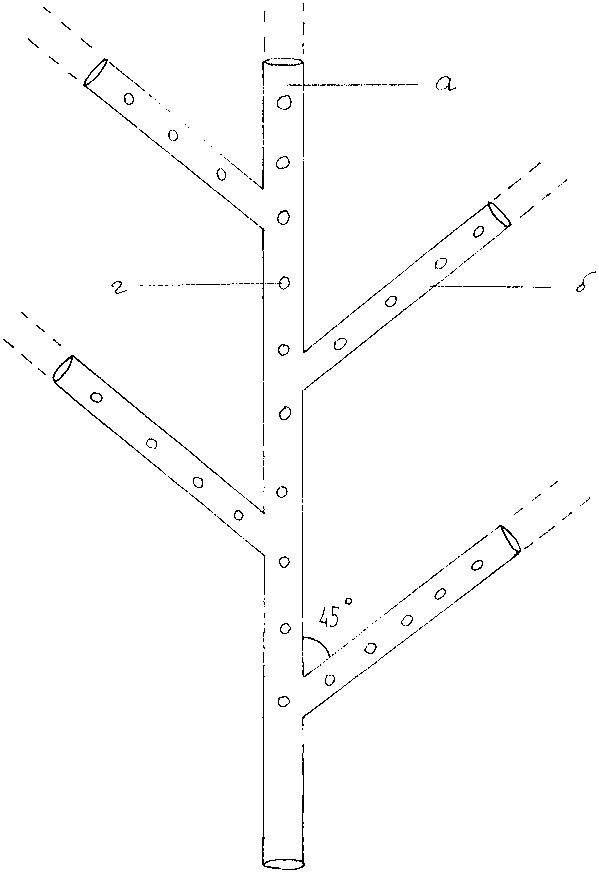 3.Область применения (класс МПК): Медицинские учреждения МПК А614.Разработчик (авторы): Даитгаджиев Курбан Камилович, Абдулжалилов Магомед Курбанович (кафедра хирургии ФПК и ППС)5.Вид  объекта промышленной собственности: Патент на полезную модель № 136319  6.Правообладатель: ФГБОУ ВО «Дагестанский государственный медицинский университет» Минздрава России7.Техническая и/или экономическая эффективность от использования разработки: Обеспечивает эффективный дренаж, создает адекватное дренирование остаточной полости. Устройство дает возможность раздельно эвакуировать жидкость с разных участков остаточной полости послеоперационной раны.8.Требуемые инвестиции: Затраты на выпуск готового изделия.